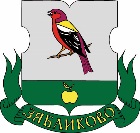                                                                                                                                                 ПРОЕКТСОВЕТ ДЕПУТАТОВМУНИЦИПАЛЬНОГО ОКРУГА ЗЯБЛИКОВОРЕШЕНИЕ___ ___________ 20___ года № __________О проекте решения Совета депутатов муниципального округа Зябликово«О бюджете муниципального округа Зябликовона 2019 год и плановыйпериод 2020 и 2021годов»  	В соответствии с Бюджетным кодексом Российской Федерации, Федеральным законом от 6 октября 2003 года № 131-ФЗ «Об общих принципах организации местного самоуправления в Российской Федерации», законами города Москвы от 6 ноября 2002 года № 56 "Об организации местного самоуправления в городе Москве", от 10 сентября 2008 года № 39 «О бюджетном устройстве и бюджетном процессе в городе Москве», проектом Закона города Москвы «О бюджете города Москвы на 2019 год и плановый период 2020 и 2021 годов», Уставом муниципального округа Зябликово, Положением о бюджетном процессе в муниципальном округе Зябликово Совет депутатов муниципального округа Зябликово РЕШИЛ:1. Принять за основу проект решения Совета депутатов муниципального округа Зябликово «О бюджете муниципального округа Зябликово на 2019 год и плановый период 2020 и 2021 годов» (приложение 1).            2. Назначить на 17 декабря 2018 года в 16 ч.00 мин. в зале заседаний управы района Зябликово города Москвы, расположенному по адресу: г. Москва, ул. Кустанайская, д.3, корп.2, публичные слушания по проекту решения.           3. Утвердить состав рабочей группы по организации и проведению публичных слушаний по проекту решения (приложение 2). 4. Настоящее решение вступает в силу со дня его принятия.           5. Опубликовать настоящее решение в бюллетене "Московский муниципальный вестник" и разместить на официальном сайте муниципального округа Зябликовоwww.zyablikovo-mos.ru в информационно-телекоммуникационной сети Интернет.6. Контроль за выполнением настоящего решения возложить на главу муниципального округа Зябликово Золкину И.В.Глава муниципального округа Зябликово                                                                                И.В. Золкина                                                      Приложение 1                                                                                     к решению Совета депутатов муниципального округа Зябликово                                                                                         от 07.11.2018 №МЗБ-01-03-92/18ПРОЕКТСОВЕТ ДЕПУТАТОВмуниципального округа ЗябликовоРЕШЕНИЕ___ ___________ 20___ года № __________О  бюджете  муниципального  округа Зябликово  на 2019 год и плановый период 2020 и 2021 годов  В соответствии со статьей 185 Бюджетного кодекса Российской Федерации, статьей 52 Федерального закона  от 06.10.2003г. № 131-ФЗ «Об общих принципах организации местного самоуправления в Российской Федерации», законами города Москвы от 6 ноября 2002 года № 56 «Об организации местного самоуправления в городе Москве», от 10 сентября 2008 года №39 «О бюджетном устройстве и бюджетном процессе в городе Москве», от __ _________ 20__ года № ___ «О бюджете города Москвы на 2019 год и плановый период 2020 и 2021 годов», Уставом муниципального округа Зябликово и Положением о бюджетном процессе в муниципальном округе Зябликово, Совет депутатов муниципального округа Зябликово РЕШИЛ:1. Утвердить бюджет муниципального округа Зябликово на 2019 год и плановый период 2020 и плановый период 2021 годов:1.1. Утвердить основные характеристики бюджета муниципального округа Зябликово на 2019 год:- прогнозируемый объем доходов бюджета в сумме 17 594,8тыс. рублей;- общий объем расходов бюджета в сумме 17 594,8 тыс. рублей;- дефицит(профицит) в сумме 0,0 рублей.1.2. Утвердить основные характеристики бюджета муниципального округа Зябликово на 2020 и плановый период 2021 год:- прогнозируемый объем доходов бюджета на 2020 год в сумме 17 980,9 тыс. рублей и на 2021 год в сумме 18 364,7 тыс. рублей;- общий объем расходов бюджета на 2020 год в сумме 17980,9 тыс. рублей, в том числе 2,5 % условно утвержденные расходы в сумме 449,5 тыс. рублей, и на 2021 год в сумме 18 364,7 тыс. рублей, в том числе 5% условно утвержденные расходы в сумме 918,2 тыс. рублей;- дефицит(профицит) на 2020 год в сумме 0,0 рублей, дефицит(профицит) на 2021 год в сумме 0,0 рублей.1.3. Утвердить перечень главных администраторов доходов бюджета муниципального округа Зябликово -органов местного самоуправления на 2019 год и плановый период 2020 и 2021 годов согласно приложению 1 к настоящему решению.1.4. Утвердить перечень главных администраторов доходов бюджета муниципального округа Зябликово - органов государственной власти Российской Федерации на 2019 год и плановый период 2020 и 2021 годов согласно приложению 2 к настоящему решению.   1.5. Утвердить перечень главных администраторов источниковфинансирования дефицита бюджета на 2019 год и плановый период 2020 и 2021 годов согласно приложению 3 к настоящему решению.  1.6. Утвердить доходы бюджета муниципального округа Зябликово- на 2019 год согласно приложению 4 к настоящему решению,- на плановый период 2020 и 2021 годов согласно приложению 5 к настоящему решению.1.6.1. Доходы бюджета муниципального округа в 2019 году и плановом периоде 2020 и 2021 годов формируются за счет:1) налоговых доходов в части отчислений от налога на доходы физических лиц по установленным настоящим Законом нормативам с доходов:а) источником которых является налоговый агент, за исключением доходов, в отношении которых исчисление и уплата налога осуществляются в соответствии со статьями 227, 2271 и 228 Налогового кодекса Российской Федерации;б) полученных от осуществления деятельности физическими лицами, зарегистрированными в качестве индивидуальных предпринимателей, нотариусов, занимающихся частной практикой, адвокатов, учредивших адвокатские кабинеты, и других лиц, занимающихся частной практикой в соответствии со статьей 227 Налогового кодекса Российской Федерации;в) полученных физическими лицами в соответствии со статьей 228 Налогового кодекса Российской Федерации;2) неналоговых доходов в части:а) доходов от оказания платных услуг (работ) получателями средств бюджетов муниципальных округов и компенсации затрат бюджетов муниципальных округов - по нормативу 100 процентов;б) доходов от возмещения ущерба при возникновении страховых случаев, когда выгодоприобретателями выступают получатели средств бюджетов муниципальных округов;в) денежных взысканий (штрафов) за нарушение законодательства Российской Федерации о контрактной системе в сфере закупок товаров, работ, услуг для обеспечения государственных и муниципальных нужд в части нужд муниципальных округов;г) невыясненных поступлений;3) безвозмездных поступлений, в том числе добровольных пожертвований и межбюджетных трансфертов бюджетам муниципальных округов из бюджета города Москвы.1.7. Утвердитьрасходы бюджета муниципального округа Зябликово.          1.7.1. Утвердить распределение бюджетных ассигнований по разделам, подразделам, целевым статьям (группам и подгруппам) видов расходов классификации расходов бюджета муниципального округа Зябликово - на 2019 год согласно приложению 6 к настоящему решению,- на плановый период 2020 и 2021 годов согласно приложению 7 к настоящему решению.1.7.2. Утвердить ведомственную структуру расходов бюджета муниципального округа Зябликово- на 2019 год согласно приложению 8 к настоящему решению,- на плановый период 2020 и 2021 годов согласно приложению 9 к настоящему решению.1.8. Утвердить источники финансирования дефицита бюджета муниципального округа Зябликово на 2019 год и плановый период 2020 и 2021 годов согласно приложению 10 к настоящему решению. 1.9. Программу муниципальных заимствований муниципального округа на 2019 год и плановый период 2020 и 2021 годов согласно приложению 11 к настоящему решению.1.10. Программу муниципальных гарантий муниципального округа в валюте Российской Федерациина 2019 год и плановый период 2020 и 2021 годов согласно приложению 12 к настоящему решению.   1.11. Установить верхний предел муниципального внутреннего долга муниципального округа Зябликово:- на 1 января 2020 года в сумме 0,0 рублей, в том числе верхний предел долга по муниципальным гарантиям муниципального округа Зябликово в сумме 0,0 рублей,- на 1 января 2021 года в сумме 0,0 рублей, в том числеверхний предел долга по муниципальным гарантиям муниципального округа Зябликово в сумме 0,0 рублей,- на 1 января 2022 года в сумме 0,0 рублей, в том числе верхний предел долга по муниципальным гарантиям муниципального округа Зябликово в сумме 0,0 рублей.1.12. Общий объем бюджетных ассигнований, направляемых из бюджета муниципального округа на исполнение публичных нормативных обязательств на 2019 год в сумме 0,0 тыс. рублей, на 2020 год в сумме 0,0 тыс. рублей, на 2021 год в сумме 0,0 тыс. рублей.1.13. Установить, что объем межбюджетного трансферта из бюджета города Москвы в бюджет муниципального округа на 2019 год и плановый период 2020 и 2021 годов определяется в порядке, установленном Правительством Москвы, и предоставляется на основании соглашения между органом исполнительной власти города Москвы – главным распорядителем бюджетных средств и администрацией муниципального округа.1.14. Утвердить общий объем межбюджетных трансфертов, предоставляемых другим бюджетам бюджетной системы Российской Федерации из бюджета муниципального округа на 2019 год в сумме 396,0 тыс. рублей, на 2020 год в сумме 396,0 тыс. рублей, на 2021 год в сумме 396,0 тыс. рублей.1.15. Предоставить исполнительно-распорядительному органу – аппарату Совета депутатов муниципального округа Зябликово на 2019 год и плановый период 2020 и 2021 годов право вносить изменения в структуру расходов бюджета муниципального округа Зябликово.         2. Установить, что полномочиям по осуществлению отдельных функций по проведению операций по исполнению местного бюджета, а также обеспечение информационного взаимодействия между территориальным органом Федерального казначейства и администраторами доходов местного бюджета передаются аппаратом Совета депутатов муниципального округа Зябликово Департаменту финансов города Москвы и осуществляются в соответствии с заключенным соглашением.         3. Изменения в настоящее решение вносятся решением, принимаемым Советом депутатов муниципального округа Зябликово.         4.  Настоящее решение вступает в силу с 1 января 2019 года.         5. Опубликовать настоящее решение в бюллетене "Московский муниципальный вестник" и разместить на официальном сайте муниципального округа Зябликово www.zyablikovo-mos.ru в информационно-телекоммуникационной сети Интернет.   6. Контроль за выполнением настоящего решения возложить на главу муниципального округа Зябликово Золкину Ирину Вячеславовну.Глава муниципального округа Зябликово                                                                                И.В. Золкина                                                                                                          Приложение1  к решению Совета депутатов муниципального округа                Зябликово  от __________2018 г.  №_____Перечень главных администраторов доходов бюджетамуниципального округа Зябликово – органов местного самоуправления на 2019 год и плановый период 2020 и 2021годов                                                                                                        Приложение 2к решению Совета депутатов муниципального округа Зябликовоот __________2018 г.  №_____Перечень главных администраторов доходов бюджетамуниципального округаЗябликово - органов государственной власти Российской Федерации                                                                                                        Приложение 3к решению Совета депутатов муниципального округа Зябликовоот __________2018 г.  №_____Перечень главных администраторов источников  финансирования дефицита бюджета муниципального округа Зябликовона 2019 год и плановый период 2020 и 2021годовПриложение 4к решению Совета депутатов муниципального округа Зябликово  от __________2018 г.  №_____Доходы бюджета муниципального округаЗябликовона 2019 год Приложение 5к решению Совета депутатов муниципального округа Зябликово  от __________2018 г.  №_____Доходы бюджета муниципального округаЗябликово на плановый период 2020 и 2021 годов                                                                                                               тыс.руб.                     Приложение 6к решению Совета депутатов муниципального округа Зябликово  от __________2018 г.  №_____Распределение бюджетных ассигнований по разделам, подразделам целевым статьям, группам (группам и подгруппам) видов расходов классификации расходов бюджета муниципального округа Зябликово на 2019 год                     Приложение 7к решению Совета депутатов муниципального округа Зябликово  от __________2018 г.  №_____Распределение бюджетных ассигнований по разделам, подразделам целевым статьям, группам (группам и подгруппам) видов расходов классификации расходов бюджета муниципального округа Зябликово на плановый период 2020 и 2021 годов                                                                                                         Приложение 8к решению Совета депутатов муниципального округа Зябликово  от __________2018 г.  №_____ВЕДОМСТВЕННАЯ СТРУКТУРА РАСХОДОВбюджета муниципального округа Зябликово по целевым статьям расходов, группам и подгруппам видов расходов классификации расходов бюджета на 2019 год (тыс. руб.)                                                                                                                    Приложение 9к решению Совета депутатов муниципального округа Зябликово  от __________2018 г.  №_____ВЕДОМСТВЕННАЯ СТРУКТУРА РАСХОДОВбюджета муниципального округа Зябликово по целевым статьям расходов, группам и подгруппам видов расходов классификации расходов бюджета на плановый период 2020 и 2021 годов (тыс. руб.)                                                                                                              Приложение 10                                                                                                     к решению Совета депутатов                                                                                                      муниципального округа Зябликово                                                                                                     от __________2018 г.  №_____Источники финансирования дефицитабюджета муниципального округаЗябликовона2019 годи плановый период 2020 и 2021 годов                                                                                                                Приложение 11                                                                                                       к решению Совета депутатов                                                                                                        муниципального округа Зябликово                                                                                                       от __________2018 г.  №_____Программа муниципальных заимствований муниципального округа Зябликово на2019 годи плановый период 2020 и 2021 годов1. Привлечение заимствований в 2019-2021 годах2. Погашение заимствований в 2019-2021 годахПриложение 12к решению Совета депутатовмуниципального округаЗябликово                                                                                                                                                                             от __________2018 г.  №_____Программа муниципальных гарантий муниципального округа Зябликовов валюте Российской Федерации на2019 годи плановый период 2020 и 2021 годов1.1. Перечень подлежащих предоставлению муниципальных гарантий в 2019-2021 годах1.2. Объем бюджетных ассигнований, предусмотренных на исполнение муниципальных гарантий по возможным гарантийным случаям в 2019-2021 годахПОЯСНИТЕЛЬНАЯ ЗАПИСКАк проекту решения Совета депутатов муниципального округа Зябликово «О бюджете муниципального округа Зябликовона 2019 год и плановый период 2020 и 2021 годов» Формирование бюджета муниципального округа Зябликовона 2019 год и плановый период 2020 и 2021 годов осуществлялось в соответствии с Бюджетным кодексом Российской Федерации, Положением о бюджетном процессе в муниципальном округе Зябликово.Документы и материалы, представляемые одновременно с проектом бюджета, сформированы в соответствии с Бюджетным кодексом Российской Федерации.Общий объем доходов и расходов бюджета муниципального округа Зябликово прогнозируются: 1. 2019 год:1.1 прогнозируемый объем доходов в сумме 17 594,8 тыс. рублей;   1.2 общий объем расходов в сумме 17 594,8 тыс. рублей;             2. 2020 год: 2.1 прогнозируемый объем доходов в сумме 17 980,9тыс. рублей;    2.2 общий объем расходов в сумме 17 980,9тыс. рублей;             3. 2021 год: 3.1 прогнозируемый объем доходов в сумме 18 364,7 тыс. рублей;    3.2 общий объем расходов в сумме 18 364,7 тыс. рублей;      Бюджет на 2019 год и плановый период 2020 и 2021 годов сбалансирован. Формирование доходной части бюджета муниципального округа Зябликовона 2019 год и плановый период 2020 и 2021 годов осуществлялось на основе действующего налогового законодательства Российской Федерации и прогнозной оценки исполнения бюджета муниципального округа Зябликово за 2018 год.Основные характеристики бюджета муниципального округа ЗябликовоИсточники формирования доходов бюджета муниципального округа Зябликово остались прежними, как наиболее приемлемые и оптимальные - отчисления от налога на доходы физических лиц с доходов, облагаемых по налоговой ставке, установленной пунктом 1 статьи 224 Налогового кодекса Российской Федерации, по дифференцированным нормативам:2019 год:норматив отчислений – 1,29872020 год:норматив отчислений – 1,24642021 год:норматив отчислений – 1,1945В проекте бюджета муниципального округа Зябликовона 2019 год и плановый период 2020 и 2021 годов не предусмотрены безвозмездные поступления в виде субвенций, предоставляемых из бюджета города Москвы бюджету муниципального округа Зябликово.В основу проектируемой на 2019 год и плановый период 2020 и 2021 годов расходной части бюджета муниципального округа Зябликово положены основные направления бюджетной политики, социальная направленность которых сохраняется.Минимальные расходы бюджета муниципального округа Зябликовона 2019 год и плановый период 2020 и 2021 годов включают расходы на содержание органов местного самоуправления, оплату проезда на всех видах городского пассажирского транспорта (кроме такси) 15 депутатов Совета депутатов и прочие расходы по решению вопросов местного значения.Расходы бюджета муниципального округа ЗябликовоРасходы бюджета за счет налоговых доходов осуществляются по нормативам обеспечения расходных обязательств для определения минимальных расходов бюджета муниципального округа:   По полномочиям, установленным пунктами 1-4, 6, 10-12, 16-18, подпунктами «а», «в», «г», «д», «и», «к» пункта 19, пунктами 20-24 статьи 8, пунктами 1, 2, 4, 6.1 части 1 и частью 2 статьи 8.1 Закона города Москвы от 6 ноября 2002 года № 56 «Об организации местного самоуправления в городе Москве», норматив устанавливается из расчета содержания 10 человек, составляет в 2019 году 11 624,6 тыс. руб. При формировании нормативной величины расходов на содержание муниципальных служащих на 2019 год и плановый период 2020 и 2021 годов, учтены расходы на:  - оплату труда муниципальных служащих; - начисления на оплату труда с учетом сохранения тарифа страховых взносов в государственные внебюджетные фонды Российской Федерации на уровне 2018года – 30,0%;  - начисления на заработную плату страховых взносов на обязательное социальное страхование от несчастных случаев на производстве и профессиональных заболеваний – 0,2%; -  компенсационные выплаты за неиспользованную санаторно-курортную путевку – из расчета 70,4 тыс. рублей на одного муниципального служащего в год; - содержание муниципальных пенсионеров (компенсационные выплаты за неиспользованную санаторно-курортную путевку – из расчета 70,4 тыс. рублей на одного муниципального пенсионера, медицинское обслуживание, доплата к пенсии) исходя из фактической потребности; - компенсация на медицинское обслуживание муниципального служащего с учетом количества членов его семьи; - материальные затраты, связанные с обеспечением деятельности муниципальных служащих. Норматив по оплате проезда на всех видах городского пассажирского транспорта, кроме такси, устанавливается в сумме 18,9 тыс. рублей на одного депутата в год, исходя из расчета 15 депутатов Совета депутатов муниципального округа в соответствии с частью 8 статьи 35 Федерального закона от 6 октября 2003 года № 131-ФЗ «Об общих принципах организации местного самоуправления в Российской Федерации», устанавливается на 2019 год в размере 283,5 тыс. руб.  Норматив по полномочиям, за исключением указанных в частях 1-3 настоящего приложения, устанавливается в сумме 37 рублей в расчете на одного жителя, и составляет в2019 году 4 924,6 тыс. руб. Прогноз социально-экономического развития территории муниципального округа Зябликовона 2019 год и плановый период 2020 и 2021 годовРазработка уточненных параметров прогноза социально-экономического развития муниципального округа Зябликово осуществлялась с учетом параметров прогноза развития российской экономики в среднесрочной перспективе, тенденций развития экономики города, сценарных условий функционирования экономики Российской Федерации на этот период, подготовленных Министерством экономического развития Российской Федерации, а также складывающейся динамики социально-экономического развития города Москвы.В основу предлагаемого прогноза заложен умеренно-оптимистический вариант развития города Москвы, который ориентирован на переход от спада к оживлению и росту экономики.Основные направления бюджетной политики муниципального округа Зябликовона 2019 год и плановый период 2020 и 2021годовОсновные направления бюджетной политики муниципального округа Зябликовона 2019 год и плановый период 2020 и 2021 годов подготовлены в рамках составления проекта бюджета муниципального округа Зябликово на очередной финансовый год и двухлетний плановый период в соответствии со статьей 184.2 Бюджетного кодекса Российской Федерации, в соответствии с законом города Москвы от 10 сентября 2008г. № 39 «О бюджетном устройстве и бюджетном процессе в городе Москве», в соответствии с «Положением о бюджетном процессе в муниципальном округе Зябликово».В основу бюджетной политики на 2019 год и плановый период 2020 и 2021 годов положены основные направления бюджетной политики города Москвы на 2019 год и плановый период 2020 и 2021 годов.В трехлетней перспективе 2019–2021 годов приоритетными в области бюджетной политики остаются направления такие же, как и ранее – повышение эффективности и оптимальности использования средств местного бюджета, направленных на решение вопросов местного значения, создание условий для оказания качественных муниципальных услуг, обеспечивающие бюджетную устойчивость с учетом требований сбалансированности в среднесрочной и долгосрочной перспективе. В 2019 – 2021 годах решение задач социально-экономического развития муниципального округа Зябликово будет осуществляться в условиях преемственности курса бюджетной политики на обеспечение стабильности, долгосрочной сбалансированности и устойчивости бюджетной системы, реализации потенциала повышения эффективности бюджетных расходов.Бюджетная политика в сфере межбюджетных отношений с внутригородскими муниципальными образованиями в городе Москве в 2019 - 2021 годах сохранит направления, реализуемые в предыдущие годы:- обеспечение сбалансированности бюджетов внутригородских муниципальных образований в городе Москве, в том числе путем предоставления межбюджетных трансфертов местным бюджетам, а также стимулирования увеличения доходной части местных бюджетов;- финансовое обеспечение переданных государственных полномочий и софинансирование полномочий внутригородских муниципальных образований в городе Москве.Бюджетная политика в сфере межбюджетных отношений обеспечивает повышение финансовой самостоятельности и устойчивое развитие внутригородских муниципальных образований в городе Москве.Продолжится реализация принципа открытости и доступности информации о бюджетном процессе. Будет продолжено совершенствование, наполнение и развитие функционала портала Правительства Москвы «Открытый бюджет города Москвы».Реализация основных направлений бюджетной политики будет способствовать социально-экономическому развитию города Москвы и улучшению условий жизни населения.Основные направления налоговой политики Принимая во внимание, что в 2019 году и плановом периоде 2020 и 2021 годов единственными налоговыми доходами бюджета муниципального округа будут отчисления от налога на доходы с физических лиц, основными направлениями бюджетной и налоговой политики будут являться:- анализ поступления налоговых доходов в бюджет муниципального округа; - взаимодействие с налоговыми службами в части собираемости налога с доходов физических лиц;- взаимодействие с Департаментом финансов города Москвы, Советом муниципальных образований города Москвы и иными органами в части полноты налоговых поступлений в бюджет муниципального округа.Приоритетными направлениями политики в области расходования бюджетных средств на 2019 год и плановый период 2020 и 2021 годов остаются:- обеспечение рационального использования средств местного бюджета для работы административного аппарата Совета депутатов; - систематический анализ исполнения бюджета муниципального округа с целью выявления экономии денежных средств;- обеспечение обязательств по изданию электронной районной газеты и сайта муниципального округа в целях эффективного информирования населения района Зябликово о деятельности органов местного самоуправления;- совершенствование системы закупок для муниципальных нужд, обеспечивающих реальный конкурентный режим при размещении заказов на поставку товаров, выполнение работ, оказание услуг для муниципальных нужд.- своевременное и полное исполнение налоговых обязательств аппарата Совета депутатов муниципального округа Зябликово.Оценка ожидаемого исполнения бюджета муниципального округа Зябликово за 2018 годОбъем доходной части бюджета муниципального округа Зябликовона 2018 год был утвержден решением муниципального Совета депутатов от 20.12.2017 № МБР-03-133/17 «О бюджете муниципального округаЗябликово на 2018 год и плановый период 2019 и 2020 годов» в сумме 16 818,3 тыс. рублей.Анализ фактического исполнения бюджета муниципального округа Зябликово по доходам за 9 месяцев текущего года позволяет рассчитывать на исполнение бюджета муниципального округа Зябликово в действующих параметрах. Во втором полугодии 2018 года прогнозируется сохранение сложившихся в начале года поступления доходов. Уточненный план по исполнению доходов бюджета муниципального округа Зябликово на 01.10.2018 года составляет 20418 300 рублей, фактическое исполнение составляет 15 182 255,56 рублей.  Указанные оценки приняты за основу при расчете прогноза поступления доходов в бюджет муниципального округЗябликовона 2019 год и плановый период 2020 и 2021 годов.Расходная часть бюджета была утверждена в сумме 22 918,3 тыс. руб.Исполнение утвержденных показателей по расходам осуществляется исходя из принципа безусловного обеспечения социальных обязательств и оптимизации расходов, не носящих первоочередного и неотложного характера. По предварительным оценкам при исполнении бюджета за 2018 год, объем неиспользованных в текущем году ассигнований сложится на минимальном уровне.                                                      Приложение 2                                                                                     к решению Совета депутатов муниципального округа Зябликово                                                                                                от 07.11.2018 №МЗБ-01-03-92/18Состав рабочей группы по организации и проведению публичных слушаний по проекту решения Совета депутатов муниципального округа Зябликово «О проекте решения Совета депутатов муниципального округа Зябликово "О бюджете муниципального округа Зябликовона 2019 год и плановый период 2020 и 2021 годов»Коды бюджетной классификацииКоды бюджетной классификацииКоды бюджетной классификацииКоды бюджетной классификацииКоды бюджетной классификацииКоды бюджетной классификацииНаименование главного администраторадоходов бюджета муниципального округа и виды(подвиды) доходовНаименование главного администраторадоходов бюджета муниципального округа и виды(подвиды) доходовНаименование главного администраторадоходов бюджета муниципального округа и виды(подвиды) доходовНаименование главного администраторадоходов бюджета муниципального округа и виды(подвиды) доходовглавного администраторадоходов бюджета муниципального округадоходов бюджета муниципального округадоходов бюджета муниципального округадоходов бюджета муниципального округадоходов бюджета муниципального округаНаименование главного администраторадоходов бюджета муниципального округа и виды(подвиды) доходовНаименование главного администраторадоходов бюджета муниципального округа и виды(подвиды) доходов900аппарат Совета депутатов муниципального округа Зябликовоаппарат Совета депутатов муниципального округа Зябликово1 130299303 0000130Прочие доходы от компенсации затрат бюджетов внутригородских муниципальных образований городов федерального значения Прочие доходы от компенсации затрат бюджетов внутригородских муниципальных образований городов федерального значения 1 1623030030000140Доходы от возмещения ущерба при возникновении страховых случаев, когда выгодоприобретателями выступают получатели средств бюджетов внутригородских муниципальных образований городов федерального значения Доходы от возмещения ущерба при возникновении страховых случаев, когда выгодоприобретателями выступают получатели средств бюджетов внутригородских муниципальных образований городов федерального значения 1 1632000030000140Денежные взыскания, налагаемые в возмещение ущерба, причиненного в результате незаконного или нецелевого использования бюджетных средств (в части бюджетов внутригородских муниципальных образований городов федерального значения)Денежные взыскания, налагаемые в возмещение ущерба, причиненного в результате незаконного или нецелевого использования бюджетных средств (в части бюджетов внутригородских муниципальных образований городов федерального значения)1 1633030030000140Денежные взыскания (штрафы) за нарушение законодательства Российской Федерации о контрактной системе в сфере закупок товаров, работ, услуг для обеспечения государственных нужд, для нужд внутригородских муниципальных образований городов федерального значенияДенежные взыскания (штрафы) за нарушение законодательства Российской Федерации о контрактной системе в сфере закупок товаров, работ, услуг для обеспечения государственных нужд, для нужд внутригородских муниципальных образований городов федерального значения1 1690030030000140Прочие поступления от денежных взысканий (штрафов) и иных сумм в возмещение ущерба, зачисляемые в бюджеты внутригородских муниципальных образований городов федерального значения Прочие поступления от денежных взысканий (штрафов) и иных сумм в возмещение ущерба, зачисляемые в бюджеты внутригородских муниципальных образований городов федерального значения 1 1701030030000180Невыясненные поступления, зачисляемые в бюджеты внутригородских муниципальных образований городов федерального значения Невыясненные поступления, зачисляемые в бюджеты внутригородских муниципальных образований городов федерального значения 1 1705030030000180Прочие неналоговые доходы бюджетов внутригородских муниципальных образований городов федерального значения Прочие неналоговые доходы бюджетов внутригородских муниципальных образований городов федерального значения 2 0249999030000151Прочие межбюджетные трансферты, передаваемые бюджетам внутригородских муниципальных образований городов федерального значения Прочие межбюджетные трансферты, передаваемые бюджетам внутригородских муниципальных образований городов федерального значения 2 07 03020030000180Прочие безвозмездные поступления в бюджеты внутригородских муниципальных образований городов федерального значенияПрочие безвозмездные поступления в бюджеты внутригородских муниципальных образований городов федерального значения2 0803000030000180180Перечисления из бюджетов внутригородских муниципальных образований городов федерального значения Москвы и Санкт-Петербурга (в бюджеты внутригородских муниципальных образований городов федерального значения Москвы и Санкт-Петербурга) для осуществления возврата (зачета) излишне уплаченных или излишне взысканных сумм налогов, сборов и иных платежей, а также сумм процентов за несвоевременное осуществление такого возврата и процентов, начисленных на излишне взысканные суммы 2 1860010030000151151Доходы бюджетов внутригородских муниципальных образований городов федерального значения от возврата остатков субсидий, субвенций и иных межбюджетных трансфертов, имеющих целевое назначение, прошлых лет из бюджетов бюджетной системы Российской Федерации2 1960010030000151151Возврат остатков субсидий, субвенций и иных межбюджетных трансфертов, имеющих целевое назначение, прошлых лет из бюджетов внутригородских муниципальных образований городов федерального значения Код бюджетной классификацииКод бюджетной классификацииКод бюджетной классификацииКод бюджетной классификацииНаименованиеглавного администратора доходов бюджетагорода Москвы и виды (подвиды) доходовглавного администра-тора доходовглавного администра-тора доходовдоходов бюджетагорода Москвыдоходов бюджетагорода МосквыНаименованиеглавного администратора доходов бюджетагорода Москвы и виды (подвиды) доходов182Управление Федеральной налоговой службы по г. МосквеУправление Федеральной налоговой службы по г. Москве1821 01 02010 01 0000 1101 01 02010 01 0000 110Налог на доходы физических лиц с доходов, источником которых является налоговый агент, за исключением доходов, в отношении которых исчисление и уплата налога осуществляются в соответствии со статьями 227, 2271 и 228 Налогового кодекса Российской Федерации Налог на доходы физических лиц с доходов, источником которых является налоговый агент, за исключением доходов, в отношении которых исчисление и уплата налога осуществляются в соответствии со статьями 227, 2271 и 228 Налогового кодекса Российской Федерации 1821 01 02021 01 0000 1101 01 02021 01 0000 110Налог на доходы физических лиц с доходов, полученных от осуществления деятельности физическими лицами, зарегистрированными в качестве индивидуальных предпринимателей, нотариусов, занимающихся частной практикой, адвокатов, учредивших адвокатские кабинеты и других лиц, занимающихся частной практикой в соответствии со статьей 227 Налогового кодекса Российской Федерации Налог на доходы физических лиц с доходов, полученных от осуществления деятельности физическими лицами, зарегистрированными в качестве индивидуальных предпринимателей, нотариусов, занимающихся частной практикой, адвокатов, учредивших адвокатские кабинеты и других лиц, занимающихся частной практикой в соответствии со статьей 227 Налогового кодекса Российской Федерации 1821 01 02030 01 0000 1101 01 02030 01 0000 110Налог на доходы физических лиц с доходов, полученных физическими лицами в соответствии со статьей 228 Налогового кодекса Российской ФедерацииНалог на доходы физических лиц с доходов, полученных физическими лицами в соответствии со статьей 228 Налогового кодекса Российской ФедерацииКод бюджетной классификацииКод бюджетной классификацииКод бюджетной классификацииКод бюджетной классификацииКод бюджетной классификацииКод бюджетной классификацииКод бюджетной классификацииНаименование главного администратора источников финансирования дефицита бюджета муниципального округа Зябликовои виды (подвиды) источниковглавного администратора источниковисточников финансирования дефицита бюджета муниципального округа Зябликовоисточников финансирования дефицита бюджета муниципального округа Зябликовоисточников финансирования дефицита бюджета муниципального округа Зябликовоисточников финансирования дефицита бюджета муниципального округа Зябликовоисточников финансирования дефицита бюджета муниципального округа Зябликовоисточников финансирования дефицита бюджета муниципального округа ЗябликовоНаименование главного администратора источников финансирования дефицита бюджета муниципального округа Зябликовои виды (подвиды) источников900Аппарат Совета депутатовмуниципального округа Зябликово90001050201030000510Увеличение прочих остатков денежных средств бюджетов внутригородских муниципальных образований городов федерального значения90001050201030000610Уменьшение прочих остатков денежных средств бюджетов внутригородских муниципальных образований городов федерального значенияКоды бюджетнойклассификацииКоды бюджетнойклассификацииКоды бюджетнойклассификацииКоды бюджетнойклассификацииКоды бюджетнойклассификацииКоды бюджетнойклассификацииНаименование показателей2019г.Коды бюджетнойклассификацииКоды бюджетнойклассификацииКоды бюджетнойклассификацииКоды бюджетнойклассификацииКоды бюджетнойклассификацииКоды бюджетнойклассификацииНаименование показателей2019г.10000000000000000НАЛОГОВЫЕ И НЕНАЛОГОВЫЕ ДОХОДЫ17594,810102010010000110Налог на доходы физических лиц с доходов, источником которых является налоговый агент, за исключением доходов, в отношении которых исчисление и уплата налога осуществляются в соответствии со статьями 227, 2271 и 228 Налогового кодекса Российской Федерации16374,810102020010000110Налог на доходы физических лиц, полученных от осуществления деятельности физическими лицами, зарегистрированными в качестве индивидуальных предпринимателей, нотариусов, занимающихся частной практикой, адвокатов, учредивших адвокатские кабинеты и других лиц, занимающихся частной практикой в соответствии со статьей 227 Налогового кодекса Российской Федерации120,010102030010000110Налог на доходы физических лиц с доходов, полученных физическими лицами в соответствии со статьей 228 Налогового Кодекса Российской Федерации1 100,0012000000000000000Безвозмездные поступления         0Всего доходов:Всего доходов:Всего доходов:Всего доходов:Всего доходов:Всего доходов:17594,8Коды бюджетнойклассификацииКоды бюджетнойклассификацииКоды бюджетнойклассификацииКоды бюджетнойклассификацииКоды бюджетнойклассификацииКоды бюджетнойклассификацииНаименование показателейПлановый периодПлановый периодКоды бюджетнойклассификацииКоды бюджетнойклассификацииКоды бюджетнойклассификацииКоды бюджетнойклассификацииКоды бюджетнойклассификацииКоды бюджетнойклассификацииНаименование показателей2020г.2021г.10000000000000000НАЛОГОВЫЕ И НЕНАЛОГОВЫЕ ДОХОДЫ17980,918364,710102000010000110Налог на доходы физических лиц17980,918364,710102010010000110Налог на доходы физических лиц с доходов, источником которых является налоговый агент, за исключением доходов, в отношении которых исчисление и уплата налога осуществляются в соответствии со статьями 227, 2271 и 228 Налогового кодекса Российской Федерации16760,917144,710102020010000110Налог на доходы физических лиц, полученных от осуществления деятельности физическими лицами, зарегистрированными в качестве индивидуальных предпринимателей, нотариусов, занимающихся частной практикой, адвокатов, учредивших адвокатские кабинеты и других лиц, занимающихся частной практикой в соответствии со статьей 227 Налогового кодекса Российской Федерации120,00120,010102030010000110Налог на доходы физических лиц с доходов, полученных физическими лицами в соответствии со статьей 228 Налогового Кодекса Российской Федерации1 100,001 100,0012000000000000000Безвозмездные поступления         00Всего доходов:Всего доходов:Всего доходов:Всего доходов:Всего доходов:Всего доходов:17980,918364,7тыс. руб.НаименованиеНаименованиеРз/ПрЦСВР2019Общегосударственные вопросыОбщегосударственные вопросы010012 416,3Функционирование законодательных (представительных) органов государственной власти и представительных органов муниципальных образованийФункционирование законодательных (представительных) органов государственной власти и представительных органов муниципальных образований0103283,5Депутаты Совета депутатов муниципального округаДепутаты Совета депутатов муниципального округа010331А0100200283,5Закупка товаров, работ и услуг для государственных (муниципальных) нуждЗакупка товаров, работ и услуг для государственных (муниципальных) нужд010331А0100200200283,5Иные закупки товаров, работ и услуг для государственных (муниципальных) нуждИные закупки товаров, работ и услуг для государственных (муниципальных) нужд010331А0100200240283,5Функционирование Правительства РФ, высших исполнительных органов государственной власти субъектов РФ, местных администрацийФункционирование Правительства РФ, высших исполнительных органов государственной власти субъектов РФ, местных администраций010411 623,5Руководитель аппарата Совета депутатовРуководитель аппарата Совета депутатов010431Б01001003 075,4Расходы на выплаты персоналу в целях обеспечения выполнения функций государственными (муниципальными) органами, казенными учреждениями, органами управления государственными внебюджетными фондамиРасходы на выплаты персоналу в целях обеспечения выполнения функций государственными (муниципальными) органами, казенными учреждениями, органами управления государственными внебюджетными фондами010431Б01001001002 725,4Расходы на выплату персоналу государственных (муниципальных) органовРасходы на выплату персоналу государственных (муниципальных) органов010431Б01001001202 725,4Закупка товаров, работ и услуг для государственных (муниципальных) нуждЗакупка товаров, работ и услуг для государственных (муниципальных) нужд010431Б0100100200350,0Иные закупки товаров, работ и услуг для государственных (муниципальных) нуждИные закупки товаров, работ и услуг для государственных (муниципальных) нужд010431Б0100100240350,0Обеспечение деятельности аппарата Совета депутатов внутригородского муниципального образованияв части содержания муниципальных служащих для решения вопросов местного значенияОбеспечение деятельности аппарата Совета депутатов внутригородского муниципального образованияв части содержания муниципальных служащих для решения вопросов местного значения010431Б01005008 079,1Расходы на выплаты персоналу в целях обеспечения выполнения функций государственными (муниципальными) органами, казенными учреждениями, органами управления государственными внебюджетными фондами010431Б01005001006 271,2Расходы на выплату персоналу государственных (муниципальных) органов010431Б01005001206 271,2Закупка товаров, работ и услуг для государственных (муниципальных) нужд010431Б01005002001 792,9Иные закупки товаров, работ и услуг для государственных (муниципальных) нужд010431Б01005002401 792,9Иные бюджетные ассигнования010431Б010050080015,0Уплата налогов, сборов и иных платежей010431Б010050085015,0Прочие расходы в сфере здравоохранения010435Г0101100469,0Расходы на выплаты персоналу в целях обеспечения выполнения функций государственными (муниципальными) органами, казенными учреждениями, органами управления государственными внебюджетными фондами010435Г0101100100469,0Иные выплаты персоналу, за исключением фонда оплаты труда010435Г0101100122469,0Резервные фонды0111200,0Резервные фонды, предусмотренный органами местного самоуправления011132А0100000200,0Иные бюджетные ассигнования011132А0100000800200,0Резервные средства011132А0100000870200,0Другие общегосударственные вопросы0113309,3Уплата членских взносов на осуществление деятельности Совета муниципальных образований города Москвы011331Б0100400129,3Иные бюджетные ассигнования011331Б0100400800129,3Уплата налогов, сборов и иных платежей011331Б0100400850129,3Иные расходы по функционированию органов исполнительной власти города Москвы (органов местного самоуправления)011331Б0109900180,0Закупка товаров, работ и услуг для государственных (муниципальных) нужд011331Б0109900200180,0Иные закупки товаров, работ и услуг для государственных (муниципальных) нужд011331Б0109900240180,0Культура, кинематография 08002 064,0Другие вопросы в области культуры, кинематографии 08042 064,0Праздничные и социально значимые мероприятия для населения080435Е 01005002 064,0Закупка товаров, работ и услуг для государственных (муниципальных) нужд080435Е01005002002 064,0Иные закупки товаров, работ и услуг для государственных (муниципальных) нужд080435Е 01005002402 064,0Социальная политика1000763,2Пенсионное обеспечение 1001396,0Доплата к пенсиям муниципальным служащим города Москвы100135П0101500396,0Межбюджетные трансферты100135П0101500500396,0Иные межбюджетные трансферты100135П0101500540396,0Другие вопросы в области социальной политики1006367,2Социальные гарантии муниципальным служащим, вышедшим на пенсию100635П0101800367,2Социальное обеспечение и иные выплаты населению100635П0101800300367,2Социальные выплаты гражданам, кроме публичных нормативных социальных выплат100635П0101800320367,2Средства массовой информации12002 351,3Периодическая печать и издательства1202200,0Информирование жителей округа120235Е0100300200,0Закупка товаров, работ и услуг для государственных (муниципальных) нужд120235Е0100300200160,0Иные закупки товаров, работ и услуг для государственных (муниципальных) нужд120235Е0100300240160,0Иные бюджетные ассигнования120235Е010030080040,0Уплата налогов, сборов и иных платежей120235Е010030085040,0Другие вопросы в области средств массовой информации12042 151,3Информирование жителей округа120435Е01003002 151,3Закупка товаров, работ и услуг для государственных (муниципальных) нужд120435Е01003002002 151,3Иные закупки товаров, работ и услуг для государственных (муниципальных) нужд120435Е01003002402 151,3Условно утверждаемые расходыИтого расходов17594,8тыс. руб.тыс. руб.НаименованиеНаименованиеРз/ПрРз/ПрЦСЦСВР2020202120212021Общегосударственные вопросыОбщегосударственные вопросы0100010012 352,912268,012268,012268,0Функционирование законодательных (представительных) органов государственной власти и представительных органов муниципальных образованийФункционирование законодательных (представительных) органов государственной власти и представительных органов муниципальных образований01030103283,5283,5283,5283,5Депутаты Совета депутатов муниципального округаДепутаты Совета депутатов муниципального округа0103010331А010020031А0100200283,5283,5283,5283,5Закупка товаров, работ и услуг для государственных (муниципальных) нуждЗакупка товаров, работ и услуг для государственных (муниципальных) нужд0103010331А010020031А0100200200283,5283,5283,5283,5Иные закупки товаров, работ и услуг для государственных (муниципальных) нуждИные закупки товаров, работ и услуг для государственных (муниципальных) нужд0103010331А010020031А0100200240283,5283,5283,5283,5Функционирование Правительства РФ, высших исполнительных органов государственной власти субъектов РФ, местных администрацийФункционирование Правительства РФ, высших исполнительных органов государственной власти субъектов РФ, местных администраций0104010411 560,111 475,211 475,211 475,2Руководитель аппарата Совета депутатовРуководитель аппарата Совета депутатов0104010431Б010010031Б01001003 075,43 075,43 075,43 075,4Расходы на выплаты персоналу в целях обеспечения выполнения функций государственными (муниципальными) органами, казенными учреждениями, органами управления государственными внебюджетными фондамиРасходы на выплаты персоналу в целях обеспечения выполнения функций государственными (муниципальными) органами, казенными учреждениями, органами управления государственными внебюджетными фондами0104010431Б010010031Б01001001002 725,42 725,42 725,42 725,4Расходы на выплату персоналу государственных (муниципальных) органовРасходы на выплату персоналу государственных (муниципальных) органов0104010431Б010010031Б01001001202 725,42 725,42 725,42 725,4Закупка товаров, работ и услуг для государственных (муниципальных) нуждЗакупка товаров, работ и услуг для государственных (муниципальных) нужд0104010431Б010010031Б0100100200350,0350,0350,0350,0Иные закупки товаров, работ и услуг для государственных (муниципальных) нуждИные закупки товаров, работ и услуг для государственных (муниципальных) нужд0104010431Б010010031Б0100100240350,0350,0350,0350,0Обеспечение деятельности аппарата Совета депутатов внутригородского муниципального образованияв части содержания муниципальных служащих для решения вопросов местного значенияОбеспечение деятельности аппарата Совета депутатов внутригородского муниципального образованияв части содержания муниципальных служащих для решения вопросов местного значения0104010431Б010050031Б01005008 015,77 931,07 931,07 931,0Расходы на выплаты персоналу в целях обеспечения выполнения функций государственными (муниципальными) органами, казенными учреждениями, органами управления государственными внебюджетными фондамиРасходы на выплаты персоналу в целях обеспечения выполнения функций государственными (муниципальными) органами, казенными учреждениями, органами управления государственными внебюджетными фондами0104010431Б010050031Б01005001006 271,26 271,26 271,26 271,2Расходы на выплату персоналу государственных (муниципальных) органовРасходы на выплату персоналу государственных (муниципальных) органов0104010431Б010050031Б01005001206 271,26 271,26 271,26 271,2Закупка товаров, работ и услуг для государственных (муниципальных) нуждЗакупка товаров, работ и услуг для государственных (муниципальных) нужд0104010431Б010050031Б01005002001 744,51 659,61 659,61 659,6Иные закупки товаров, работ и услуг для государственных (муниципальных) нуждИные закупки товаров, работ и услуг для государственных (муниципальных) нужд0104010431Б010050031Б01005002401 744,51 659,61 659,61 659,6Иные бюджетные ассигнованияИные бюджетные ассигнования0104010431Б010050031Б01005008000,00,00,00,0Уплата налогов, сборов и иных платежейУплата налогов, сборов и иных платежей0104010431Б010050031Б01005008500,00,00,00,0Прочие расходы в сфере здравоохраненияПрочие расходы в сфере здравоохранения0104010435Г010110035Г0101100469,0469,0469,0469,0Расходы на выплаты персоналу в целях обеспечения выполнения функций государственными (муниципальными) органами, казенными учреждениями, органами управления государственными внебюджетными фондамиРасходы на выплаты персоналу в целях обеспечения выполнения функций государственными (муниципальными) органами, казенными учреждениями, органами управления государственными внебюджетными фондами0104010435Г010110035Г0101100100469,0469,0469,0469,0Иные выплаты персоналу, за исключением фонда оплаты трудаИные выплаты персоналу, за исключением фонда оплаты труда0104010435Г010110035Г0101100122469,0469,0469,0469,0Резервные фондыРезервные фонды01110111200,0200,0200,0200,0Резервные фонды, предусмотренный органами местного самоуправленияРезервные фонды, предусмотренный органами местного самоуправления0111011132А010000032А0100000200,0200,0200,0200,0Иные бюджетные ассигнованияИные бюджетные ассигнования0111011132А010000032А0100000800200,0200,0200,0200,0Резервные средстваРезервные средства0111011132А010000032А0100000870200,0200,0200,0200,0Другие общегосударственные вопросыДругие общегосударственные вопросы01130113309,3309,3309,3309,3Уплата членских взносов на осуществление деятельности Совета муниципальных образований города МосквыУплата членских взносов на осуществление деятельности Совета муниципальных образований города Москвы0113011331Б010040031Б0100400129,3129,3129,3129,3Иные бюджетные ассигнованияИные бюджетные ассигнования0113011331Б010040031Б0100400800129,3129,3129,3129,3Уплата налогов, сборов и иных платежейУплата налогов, сборов и иных платежей0113011331Б010040031Б0100400850129,3129,3129,3129,3Иные расходы по функционированию органов исполнительной власти города Москвы (органов местного самоуправления)Иные расходы по функционированию органов исполнительной власти города Москвы (органов местного самоуправления)0113011331Б010990031Б0109900180,0180,0180,0180,0Закупка товаров, работ и услуг для государственных (муниципальных) нуждЗакупка товаров, работ и услуг для государственных (муниципальных) нужд0113011331Б010990031Б0109900200180,0180,0180,0180,0Иные закупки товаров, работ и услуг для государственных (муниципальных) нуждИные закупки товаров, работ и услуг для государственных (муниципальных) нужд0113011331Б010990031Б0109900240180,0180,0180,0180,0Культура, кинематография Культура, кинематография 080008002 064,02 064,02 064,02 064,0Другие вопросы в области культуры, кинематографии Другие вопросы в области культуры, кинематографии 080408042 064,02 064,02 064,02 064,0Праздничные и социально значимые мероприятия для населенияПраздничные и социально значимые мероприятия для населения0804080435Е 010050035Е 01005002 064,02 064,02 064,02 064,0Закупка товаров, работ и услуг для государственных (муниципальных) нуждЗакупка товаров, работ и услуг для государственных (муниципальных) нужд0804080435Е010050035Е01005002002 064,0 2 064,0 2 064,0 2 064,0Иные закупки товаров, работ и услуг для государственных (муниципальных) нуждИные закупки товаров, работ и услуг для государственных (муниципальных) нужд0804080435Е 010050035Е 0100500240 2 064,02 064,02 064,02 064,0Социальная политикаСоциальная политика10001000763,2763,2763,2763,2Пенсионное обеспечение Пенсионное обеспечение 10011001396,0396,0396,0396,0Доплата к пенсиям муниципальным служащим города МосквыДоплата к пенсиям муниципальным служащим города Москвы1001100135П010150035П0101500396,0396,0396,0396,0Межбюджетные трансфертыМежбюджетные трансферты1001100135П010150035П0101500500396,0396,0396,0396,0Иные межбюджетные трансфертыИные межбюджетные трансферты1001100135П010150035П0101500540396,0396,0396,0396,0Другие вопросы в области социальной политикиДругие вопросы в области социальной политики10061006367,2367,2367,2367,2Социальные гарантии муниципальным служащим, вышедшим на пенсиюСоциальные гарантии муниципальным служащим, вышедшим на пенсию1006100635П010180035П0101800367,2367,2367,2367,2Социальное обеспечение и иные выплаты населениюСоциальное обеспечение и иные выплаты населению1006100635П010180035П0101800300367,2367,2367,2367,2Социальные выплаты гражданам, кроме публичных нормативных социальных выплатСоциальные выплаты гражданам, кроме публичных нормативных социальных выплат1006100635П010180035П0101800320367,2367,2367,2367,2Средства массовой информацииСредства массовой информации120012002 351,32 351,32 351,32 351,3Периодическая печать и издательстваПериодическая печать и издательства12021202200,0200,0200,0200,0Информирование жителей округаИнформирование жителей округа1202120235Е010030035Е0100300200,0200,0200,0200,0Закупка товаров, работ и услуг для государственных (муниципальных) нуждЗакупка товаров, работ и услуг для государственных (муниципальных) нужд1202120235Е010030035Е0100300200160,0160,0160,0160,0Иные закупки товаров, работ и услуг для государственных (муниципальных) нуждИные закупки товаров, работ и услуг для государственных (муниципальных) нужд1202120235Е010030035Е0100300240160,0160,0160,0160,0Иные бюджетные ассигнованияИные бюджетные ассигнования1202120235Е010030035Е010030080040,040,040,040,0Уплата налогов, сборов и иных платежейУплата налогов, сборов и иных платежей1202120235Е010030035Е010030085040,040,040,040,0Другие вопросы в области средств массовой информацииДругие вопросы в области средств массовой информации120412042351,32 151,32 151,32 151,3Информирование жителей округаИнформирование жителей округа1204120435Е010030035Е01003002351,32 151,32 151,32 151,3Закупка товаров, работ и услуг для государственных (муниципальных) нуждЗакупка товаров, работ и услуг для государственных (муниципальных) нужд1204120435Е010030035Е01003002002351,32 151,32 151,32 151,3Иные закупки товаров, работ и услуг для государственных (муниципальных) нуждИные закупки товаров, работ и услуг для государственных (муниципальных) нужд1204120435Е010030035Е01003002402351,32 151,32 151,32 151,3Условно утверждаемые расходыУсловно утверждаемые расходы449,5918,2918,2918,2Итого расходовИтого расходов17980,918364,718364,718364,7НаименованиеНаименованиеКод ведомстваРз/ПрЦСВР2019Общегосударственные вопросыОбщегосударственные вопросы900010012 416,3Функционирование законодательных (представительных) органов государственной власти и представительных органов муниципальных образованийФункционирование законодательных (представительных) органов государственной власти и представительных органов муниципальных образований9000103283,5Депутаты Совета депутатов муниципального округаДепутаты Совета депутатов муниципального округа900010331А0100200283,5Закупка товаров, работ и услуг для государственных (муниципальных) нуждЗакупка товаров, работ и услуг для государственных (муниципальных) нужд900010331А0100200200283,5Иные закупки товаров, работ и услуг для государственных (муниципальных) нуждИные закупки товаров, работ и услуг для государственных (муниципальных) нужд900010331А0100200240283,5Функционирование Правительства РФ, высших исполнительных органов государственной власти субъектов РФ, местных администрацийФункционирование Правительства РФ, высших исполнительных органов государственной власти субъектов РФ, местных администраций900010411 623,5Руководитель аппарата Совета депутатовРуководитель аппарата Совета депутатов900010431Б01001003 075,4Расходы на выплаты персоналу в целях обеспечения выполнения функций государственными (муниципальными) органами, казенными учреждениями, органами управления государственными внебюджетными фондамиРасходы на выплаты персоналу в целях обеспечения выполнения функций государственными (муниципальными) органами, казенными учреждениями, органами управления государственными внебюджетными фондами900010431Б01001001002 725,4Расходы на выплату персоналу государственных (муниципальных) органовРасходы на выплату персоналу государственных (муниципальных) органов900010431Б01001001202 725,4Закупка товаров, работ и услуг для государственных (муниципальных) нуждЗакупка товаров, работ и услуг для государственных (муниципальных) нужд900010431Б0100100200350,0Иные закупки товаров, работ и услуг для государственных (муниципальных) нуждИные закупки товаров, работ и услуг для государственных (муниципальных) нужд900010431Б0100100240350,0Обеспечение деятельности аппарата Совета депутатов внутригородского муниципального образованияв части содержания муниципальных служащих для решения вопросов местного значенияОбеспечение деятельности аппарата Совета депутатов внутригородского муниципального образованияв части содержания муниципальных служащих для решения вопросов местного значения900010431Б01005008 079,1Расходы на выплаты персоналу в целях обеспечения выполнения функций государственными (муниципальными) органами, казенными учреждениями, органами управления государственными внебюджетными фондами900010431Б01005001006 271,2Расходы на выплату персоналу государственных (муниципальных) органов900010431Б01005001206 271,2Закупка товаров, работ и услуг для государственных (муниципальных) нужд900010431Б01005002001 792,9Иные закупки товаров, работ и услуг для государственных (муниципальных) нужд900010431Б01005002401 792,9Иные бюджетные ассигнования900010431Б010050080015,0Уплата налогов, сборов и иных платежей900010431Б010050085015,0Прочие расходы в сфере здравоохранения900010435Г0101100469,0Расходы на выплаты персоналу в целях обеспечения выполнения функций государственными (муниципальными) органами, казенными учреждениями, органами управления государственными внебюджетными фондами900010435Г0101100100469,0Иные выплаты персоналу, за исключением фонда оплаты труда900010435Г0101100122469,0Резервные фонды9000111200,0Резервные фонды, предусмотренныйорганами местного самоуправления900011132А0100000200,0Иные бюджетные ассигнования900011132А0100000800200,0Резервные средства900011132А0100000870200,0Другие общегосударственные вопросы9000113309,3Уплата членских взносов на осуществление деятельности Совета муниципальных образований города Москвы900011331Б0100400129,3Иные бюджетные ассигнования900011331Б0100400800129,3Уплата налогов, сборов и иных платежей900011331Б0100400850129,3Иные расходы по функционированию органов исполнительной власти города Москвы (органов местного самоуправления)900011331Б0109900180,0Закупка товаров, работ и услуг для государственных (муниципальных) нужд900011331Б0109900200180,0Иные закупки товаров, работ и услуг для государственных (муниципальных) нужд900011331Б0109900240180,0Культура, кинематография 90008002 064,0Другие вопросы в области культуры, кинематографии 90008042 064,0Праздничные и социально значимые мероприятия для населения900080435Е 01005002 064,0Закупка товаров, работ и услуг для государственных (муниципальных) нужд900080435Е01005002002 064,0Иные закупки товаров, работ и услуг для государственных (муниципальных) нужд900080435Е 01005002402 064,0Социальная политика9001000763,2Пенсионное обеспечение 9001001396,0Доплата к пенсиям муниципальным служащим города Москвы900100135П0101500396,0Межбюджетные трансферты900100135П0101500500396,0Иные межбюджетные трансферты900100135П0101500540396,0Другие вопросы в области социальной политики9001006367,2Социальные гарантии муниципальным служащим, вышедшим на пенсию900100635П0101800367,2Социальное обеспечение и иные выплаты населению900100635П0101800300367,2Социальные выплаты гражданам, кроме публичных нормативных социальных выплат900100635П0101800320367,2Средства массовой информации90012002 351,3Периодическая печать и издательства9001202200,0Информирование жителей округа900120235Е0100300200,0Закупка товаров, работ и услуг для государственных (муниципальных) нужд900120235Е0100300200160,0Иные закупки товаров, работ и услуг для государственных (муниципальных) нужд900120235Е0100300240160,0Иные бюджетные ассигнования900120235Е010030080040,0Уплата налогов, сборов и иных платежей900120235Е010030085040,0Другие вопросы в области средств массовой информации90012042 151,3Информирование жителей округа900120435Е01003002 151,3Закупка товаров, работ и услуг для государственных (муниципальных) нужд900120435Е01003002002 151,3Иные закупки товаров, работ и услуг для государственных (муниципальных) нужд900120435Е01003002402 151,3Условно утверждаемые расходы900Итого расходов17594,8НаименованиеКод ведомстваРз/ПрЦСВР20202021Общегосударственные вопросы900010012 352,912 268,0Функционирование законодательных (представительных) органов государственной власти и представительных органов муниципальных образований9000103283,5283,5Депутаты Совета депутатов муниципального округа900010331А0100200283,5283,5Закупка товаров, работ и услуг для государственных (муниципальных) нужд900010331А0100200200283,5283,5Иные закупки товаров, работ и услуг для государственных (муниципальных) нужд900010331А0100200240283,5283,5Функционирование Правительства РФ, высших исполнительных органов государственной власти субъектов РФ, местных администраций900010411 560,111 475,2Руководитель аппарата Совета депутатов900010431Б01001003 075,43 075,4Расходы на выплаты персоналу в целях обеспечения выполнения функций государственными (муниципальными) органами, казенными учреждениями, органами управления государственными внебюджетными фондами900010431Б01001001002 725,42 725,4Расходы на выплату персоналу государственных (муниципальных) органов900010431Б01001001202 725,42 725,4Закупка товаров, работ и услуг для государственных (муниципальных) нужд900010431Б0100100200350,0350,0Иные закупки товаров, работ и услуг для государственных (муниципальных) нужд900010431Б0100100240350,0350,0Обеспечение деятельности аппарата Совета депутатов внутригородского муниципального образованияв части содержания муниципальных служащих для решения вопросов местного значения900010431Б0100500 8 015,77 931,0Расходы на выплаты персоналу в целях обеспечения выполнения функций государственными (муниципальными) органами, казенными учреждениями, органами управления государственными внебюджетными фондами900010431Б01005001006 271,26 271,2Расходы на выплату персоналу государственных (муниципальных) органов900010431Б01005001206 271,26 271,2Закупка товаров, работ и услуг для государственных (муниципальных) нужд900010431Б01005002001 744,51 659,6Иные закупки товаров, работ и услуг для государственных (муниципальных) нужд900010431Б01005002401 744,51 659,6Иные бюджетные ассигнования900010431Б01005008000,00,0Уплата налогов, сборов и иных платежей900010431Б01005008500,00,0Прочие расходы в сфере здравоохранения900010435Г0101100469,0469,0Расходы на выплаты персоналу в целях обеспечения выполнения функций государственными (муниципальными) органами, казенными учреждениями, органами управления государственными внебюджетными фондами900010435Г0101100100469,0469,0Иные выплаты персоналу, за исключением фонда оплаты труда900010435Г0101100122469,0469,0Резервные фонды9000111200,0200,0Резервные фонды, предусмотренный органами местного самоуправления900011132А0100000200,0200,0Иные бюджетные ассигнования900011132А0100000800200,0200,0Резервные средства900011132А0100000870200,0200,0Другие общегосударственные вопросы9000113309,3309,3Уплата членских взносов на осуществление деятельности Совета муниципальных образований города Москвы900011331Б0100400129,3129,3Иные бюджетные ассигнования900011331Б0100400800129,3129,3Уплата налогов, сборов и иных платежей900011331Б0100400850129,3129,3Иные расходы по функционированию органов исполнительной власти города Москвы (органов местного самоуправления)900011331Б0109900180,0180,0Закупка товаров, работ и услуг для государственных (муниципальных) нужд900011331Б0109900200180,0180,0Иные закупки товаров, работ и услуг для государственных (муниципальных) нужд900011331Б0109900240180,0180,0Культура, кинематография 90008002 064,02 064,0Другие вопросы в области культуры, кинематографии 90008042 064,02 064,0Праздничные и социально значимые мероприятия для населения900080435Е 01005002 064,02 064,0Закупка товаров, работ и услуг для государственных (муниципальных) нужд900080435Е01005002002 064,0 2 064,0Иные закупки товаров, работ и услуг для государственных (муниципальных) нужд900080435Е 0100500240 2 064,02 064,0Социальная политика9001000763,2763,2Пенсионное обеспечение 9001001396,0396,0Доплата к пенсиям муниципальным служащим города Москвы900100135П0101500396,0396,0Межбюджетные трансферты900100135П0101500500396,0396,0Иные межбюджетные трансферты900100135П0101500540396,0396,0Другие вопросы в области социальной политики9001006367,2367,2Социальные гарантии муниципальным служащим, вышедшим на пенсию900100635П0101800367,2367,2Социальное обеспечение и иные выплаты населению900100635П0101800300367,2367,2Социальные выплаты гражданам, кроме публичных нормативных социальных выплат900100635П0101800320367,2367,2Средства массовой информации90012002 351,32 351,3Периодическая печать и издательства9001202200,0200,0Информирование жителей округа900120235Е0100300200,0200,0Закупка товаров, работ и услуг для государственных (муниципальных) нужд900120235Е0100300200160,0160,0Иные закупки товаров, работ и услуг для государственных (муниципальных) нужд900120235Е0100300240160,0160,0Иные бюджетные ассигнования900120235Е010030080040,040,0Уплата налогов, сборов и иных платежей900120235Е010030085040,040,0Другие вопросы в области средств массовой информации90012042 151,32 151,3Информирование жителей округа900120435Е01003002 151,32 151,3Закупка товаров, работ и услуг для государственных (муниципальных) нужд900120435Е01003002002 151,32 151,3Иные закупки товаров, работ и услуг для государственных (муниципальных) нужд900120435Е01003002402 151,32 151,3Условно утверждаемые расходы900449,5918,2Итого расходов17980,918364,7Код бюджетной классификацииКод бюджетной классификацииКод бюджетной классификацииКод бюджетной классификацииКод бюджетной классификацииКод бюджетной классификацииНаименование показателейСумма (тыс. рублей)Сумма (тыс. рублей)Сумма (тыс. рублей)Код бюджетной классификацииКод бюджетной классификацииКод бюджетной классификацииКод бюджетной классификацииКод бюджетной классификацииКод бюджетной классификацииНаименование показателей2019 год2020год2021 год01000000000000000Источники внутреннего финансирования дефицитов бюджетов0,00,00,001050000000000000Изменение остатков средств на счетах по учету средств бюджетов0,00,00,001050201000000510Увеличение прочих остатков денежных средств бюджетов0,00,00,001050201030000510Увеличение прочих остатков денежных средств бюджетов внутригородских муниципальных образований городов федерального значения0,00,00,001050201000000610Уменьшение прочих остатков денежных средств бюджетов0,00,00,001050201030000610Уменьшение прочих остатков денежных средств бюджетов внутригородских муниципальных образований городов федерального значения0,00,00,0ИТОГО:ИТОГО:ИТОГО:ИТОГО:ИТОГО:ИТОГО:ИТОГО:0,00,00,0№ п/пВиды заимствованийОбъем привлечения средств (тыс. рублей)Объем привлечения средств (тыс. рублей)Объем привлечения средств (тыс. рублей)№ п/пВиды заимствований2019 год2020 год2021 год-----ИТОГО---№ п/пВиды заимствованийОбъем погашения средств(тыс. руб.)Объем погашения средств(тыс. руб.)Объем погашения средств(тыс. руб.)№ п/пВиды заимствований2019 год2020 год2021 год-----ИТОГО---№ п/пНаименование принципалаЦель гарантированияСумма гарантирования (тыс. руб.)Сумма гарантирования (тыс. руб.)Сумма гарантирования (тыс. руб.)Наличие права регрессного требованияИные условия предоставления муниципальных гарантий № п/пНаименование принципалаЦель гарантирования2019 год2020 год2021 годНаличие права регрессного требованияИные условия предоставления муниципальных гарантий 12345678--------№ п/пНаименование принципалаЦель гарантированияСумма гарантирования (тыс. руб.)Объем бюджетных ассигнований, предусмотренных на исполнение муниципальных гарантий по возможным гарантийным случаям (тыс. руб.)Объем бюджетных ассигнований, предусмотренных на исполнение муниципальных гарантий по возможным гарантийным случаям (тыс. руб.)Объем бюджетных ассигнований, предусмотренных на исполнение муниципальных гарантий по возможным гарантийным случаям (тыс. руб.)Наличие права регрессного требованияИные условия предоставления муниципальных гарантий № п/пНаименование принципалаЦель гарантированияСумма гарантирования (тыс. руб.)2019 год2020 год2021 годНаличие права регрессного требованияИные условия предоставления муниципальных гарантий 123456789---------ИТОГО-------№ № п/пПоказатели2018 год2019 год (проект)2020 год (проект)2021 год (проект)1Общий объем доходов20 418,317 594,817 980,918 364,72Общий объем расходов21 918,317 594,817 980,818 364,73Дефицит (-), профицит (+)-1500,0000Руководитель рабочей группы:Золкина И.В.-  глава муниципального округа ЗябликовоЗаместитель руководителя рабочей группы:Новикова А.А.- руководитель аппарата Совета депутатов муниципального округа ЗябликовоЧлены рабочей группы:Гунцева Е.В.Балекина Л.П.                                           Несветова Л.А.Воропаева А.В.- главный бухгалтер-начальник отдела бухгалтерского учета и отчетности аппарата СД МО Зябликово- депутат Совета депутатов муниципального округа Зябликово- депутат Совета депутатов муниципального округа Зябликово- депутат Совета депутатов муниципального округа ЗябликовоСекретарь рабочей группы:Гуридова Т.И.- советник аппарата СД МО Зябликово